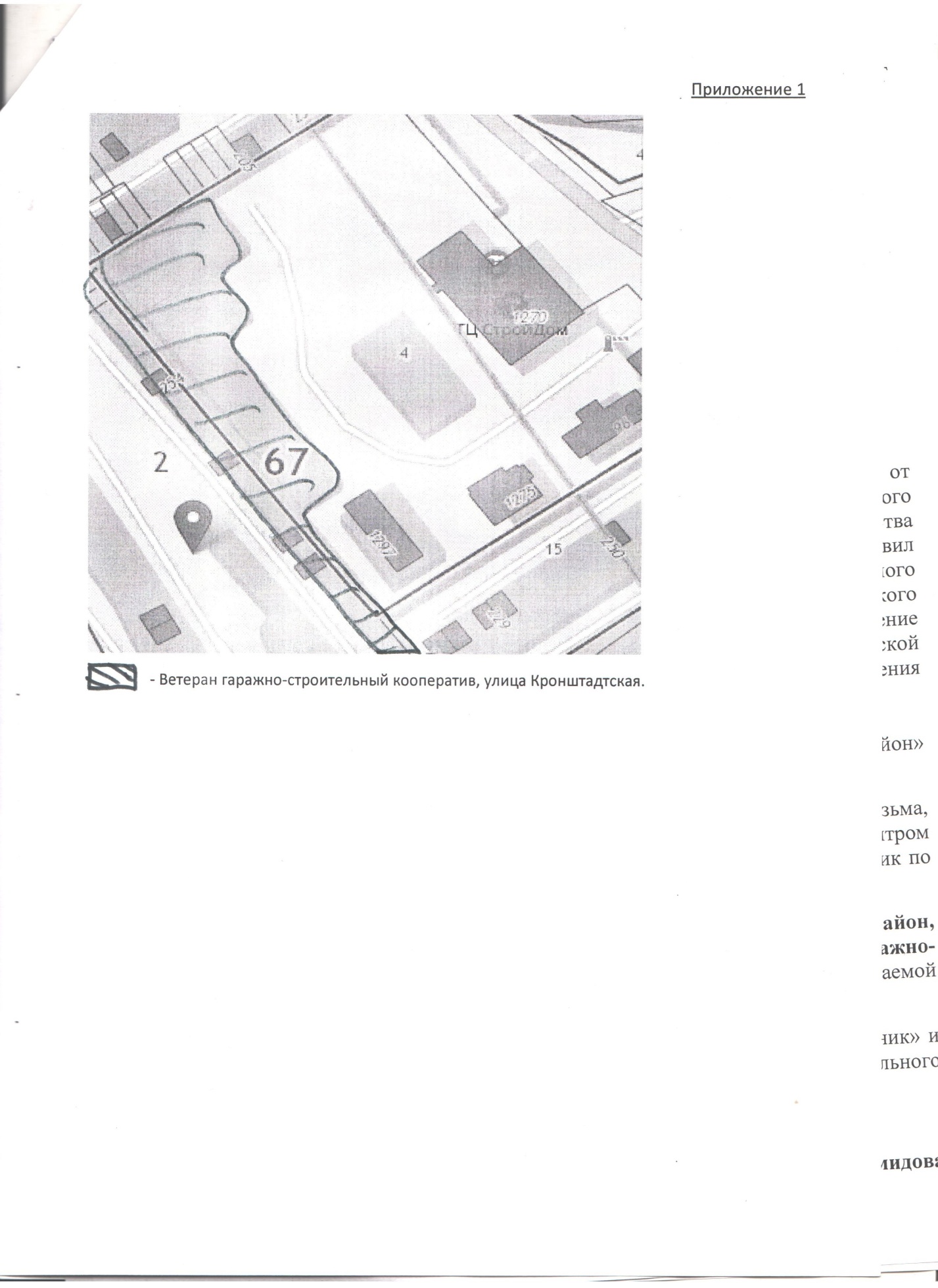           - Ветеран гаражно-строительный кооператив, улица КронштадтскаяПриложение к постановлению Администрации муниципального образования  «Вяземский район» Смоленской областиот 11.01.2019 № 18